Конспект интегрированной непосредственно образовательной деятельностидля детей первой младшей группы с элементами исследования «О чем расскажет дождик»Цель : формировать знания детей о дожде.Задачи:Образовательные:- формировать и закрепить  знания о причинах возникновения дождя;- учить рисовать дождь, передавая его характер (сильный дождь – сплошные линии; слабый дождь – пунктирные линии)- учить прикладывать кисть всем ворсом к бумаге;- закрепить знания о цветах.Развивающие:- развивать у детей познавательный интерес к природе;- развивать наблюдательность, мыслительную деятельность;- побуждать детей экспериментировать;- развивать творческие способности и коммуникативные навыки детей;Воспитывающие;- воспитывать положительное отношение детей к сотрудничеству с взрослым, с детьми, собственной деятельности, ее результату.- воспитывать аккуратность при работе с кисточкой, краской;- способствовать созданию у детей радостного эмоционального настроя.Предварительная работа: чтение сказки «Дождик», разучивание русских народных потешек, беседа по стихотворению А. Барто «Зайка», наблюдения на прогулке за сезонными изменениями в природе.Дидактическое обеспечение занятия:- раздаточный материал: комплект для экспериментирования   по количеству детей: поднос, губка, два цветных стакана с разным количеством воды, глубокая тарелка, салфетки для рук;- комплект для рисования по количеству детей: кисточкая. Маленькая посуда с краской, подставка для кисточки, баночка для мытья кисточки, альбомный лист.- демонстрационный материал:- комплект картинок «Природные явления. Дождь», аудиозапись «Шум дождя», мольберт, дидактическая игрушка Зайчонок.Ход занятияОрганизационный момент – звучит аудиозапись «шум дождя», дети встают перед воспитателем в полукруг.Организационный момент – звучит аудиозапись «шум дождя», дети встают перед воспитателем в полукруг.- Добрый день, ребята! Я очень рада видеть вас.  Ребята, сегодня у нас в гостях наш любимый друг Зайка.(Дети здороваются с воспитателем и Зайчиком)- А почему вы такие хмурые? Давайте мы улыбнемся  Зайчику, улыбнемся друг другу и скажем все вместе: «Встало солнышко – ура! Заниматься нам пора!»(Дети повторяют за воспитателем).- Ребята, а что же это у нас шумит?- Машина проезжает. Ветер на улице шумит. Дождь идет- Правильно! Молодцы! Это шумит дождь. Дождик. Дождик, полно лить. Малых детушек мочить! (Шум дождя прекращается)-Ребята, а вы знаете  откуда берется дождик?- С неба капает. Из тучки берется- Правильно , из тучки. А вы знаете, как он появляется в тучке?- Я не знаю. И я не знаю, но хочу узнатьОсновная частьОсновная часть-.: Ребята, наш  друг Зайка согласился помочь нам узнать тайны волшебного дождя. Он приглашает нас к столам.(Дети подходят к столам, на которых стоят подносы с губками, стаканы с водой и глубокие тарелочки)-Ребята, скажите пожалуйста, что у нас на подносе?-Губки- Правильно. А как вы думаете, на что похожа губка?- На кирпичик, на тучку- Правильно, молодцы! Она похожа на тучку. А тучка состоит из капелек. Сожмите ее и посмотрите, течет из «тучки» водичка или нет?(Дети берут губку-тучку и сжимают  в руке).- Почему не идет водичка?- Нет в ней водички, губка сухая- Правильно, губка-тучка сухая. В тучке очень- очень мало  капелек собралось и поэтому дождик не идет. Положите  свою тучку на тарелочку. Перед вами стоят по 2 стаканчика. А какого цвета стаканы?-1 стакан белый, другой – прозрачный-Молодцы, правильно. А сколько воды в белом стаканчике, ребята? - немножко, мало- А в прозрачном стаканчике?- полный стакан, много- Правильно. В белом стаканчике мало воды, а в прозрачном – много. Возьмите белый стаканчик и вылейте воду  на вашу губку-тучку. Чтобы помочь тучке пропитать тучку, нажмите на нее пальчиками. Ребята, а что произойдет, если мы поднимем и отожмем тучку?-ничего не произойдет; начнет капать вода- А давайте проверим. Поднимите свою тучку-губку и отожмите.(Дети проверяют свои предположения опытным путем).- Получается дождик. А скажите пожалуйста, какой дождик у тебя получился: сильный или слабый?- слабый-Положите губку-тучку опять на тарелочку.  Возьмите прозрачный стаканчик и вылейте из него всю воду на тучку. Нажмите на нее пальчиками, пропитайте водой. Что теперь произойдет, если тучку отжать?- польется много воды- А почему много воды польется?- потому  что губка пропитала много воды (дети проверяют свои предположения)- Правильно, ребята. Посмотрите, как много капелек воды собралось в губке!  Капельки становятся  слишком тяжелыми  для тучки и выпадают дождем. А теперь какой дождь получился?- большой; сильный- Правильно, сильный. Такой дождь называется проливной. Вот так ребята, соберутся капельки вместе в тучке, а когда им становится тесно, убегают из тучки на землю, падают дождем.  Спасибо нашему Зайке, он помог нам узнать, какие тайны хранит волшебный дождик.  И давайте мы с  Зайчиком  поиграем.  Игра называется «Тучка и капельки»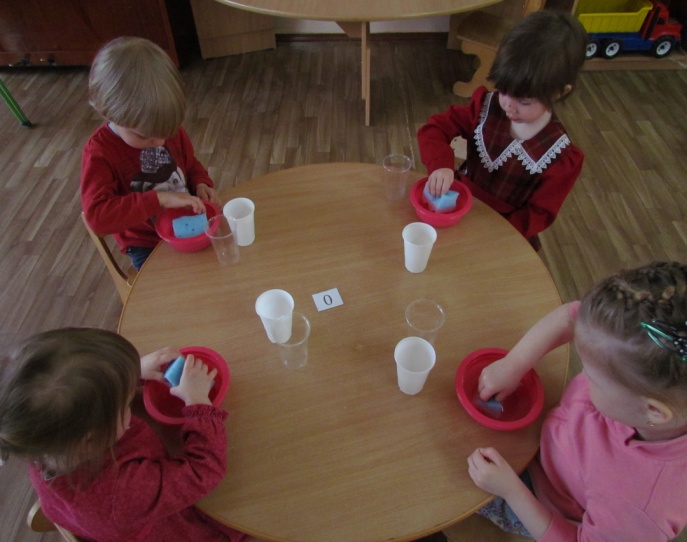 Физкультминутка. (Проводится подвижная игра «Тучка и капельки». Дети-капельки, воспитатель-туча.Физкультминутка. (Проводится подвижная игра «Тучка и капельки». Дети-капельки, воспитатель-туча.- Дети – капельки летите.И всю землю напоите.(дети бегают врассыпную под музыку)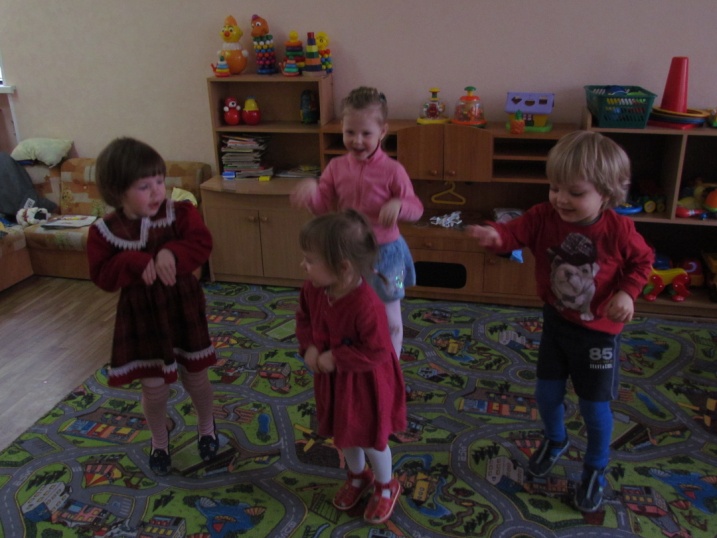 - Собрались капельки и потекли ручьем. Бежит, журчит ручей ничей. По камушкам - динь, динь. По корягам - буль, буль. По осоке - ш-ш.(дети передвигаются « паровозиком»)- Вдруг солнышко выглянуло, капельки испарились. И к маме-тучке возвратились(дети бегут к воспитателю)- А теперь, ребята, присаживайтесь на стульчики и мы с вами нарисуем дождь.  Я предлагаю девочкам  нарисовать слабый дождь, а мальчикам – сильный дождь.(дети садятся за столы, на которых приготовлены кисточки, краски, альбомный лист бумаги. На лист бумаги приклеена  заранее  голубая тучка)- Ребята, что вы видите на своем листочке?- голубое небо, голубая тучка- Правильно, тучку. А теперь все возьмите  кисточку тремя пальцами так, чтобы она находилась в вертикальном положении. Деревянная палочка у кисточки смотрит в потолок. Аккуратно набираем краску синего цвета на кисть и прикладываем кисть всем ворсом к бумаге. Дождь падает сверху, поэтому начинаем рисовать сверху-вниз в медленном темпе. Девочки рисуют проговаривая «кап, кап, кап» пунктирные линии.  А мальчики рисуют сплошные линии, не отрывая кисть от листа. Воспитатель  на мольберте рисует сильный и слабый дождь).Пока дети рисуют, воспитатель рассказывает фольклорные стихотворения. Звучит аудиозапись «Шум дождя»( дети рисуют, повторяют за воспитателем)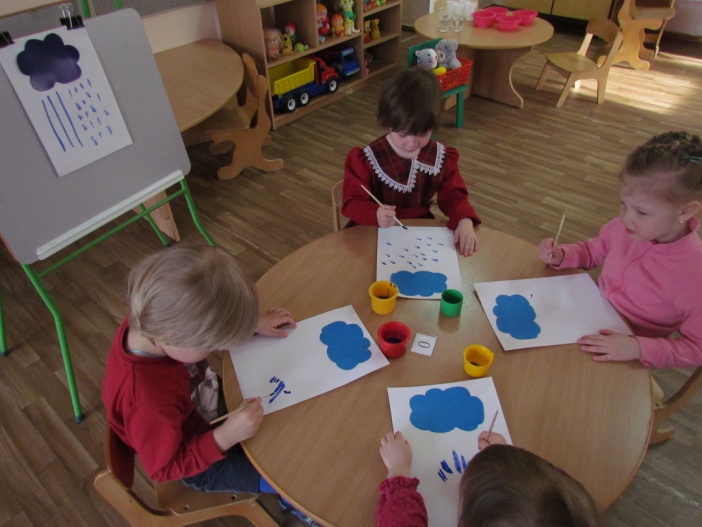 1. Дождик, дождик, веселей!.Капай, капай, воду лей!На цветочек, на листок.Кап, кап, кап!Тучка в небе синяя, - капай дождик сильный!2. Русская народная попевка «Дождик».Дождик, дождик, пуще.Дам тебе гущу.Дадим тебе ложку, хлебай понемножку.Заключительная частьЗаключительная часть- Посмотрите,  ребята на свои рисунки. У вас получилась замечательная картина природы! Молодцы!- А теперь, скажите-ка мне, какую тайну дождя мы раскрыли  вместе с нашим другом Зайкой?- Дождик берется из тучки; бывает сильный дождь; и слабый дождик бывает-Правильно! И давайте свои рисунки мы подарим  на память Зайчонку(Дети по желанию дарят рисункиЗайчику)